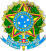 INSTITUTO FEDERAL DE EDUCAÇÃO, CIÊNCIA E TECNOLOGIA DE PERNAMBUCO PROGRAMA INSTITUCIONAL DE MONITORIA DOS CURSOS TÉCNICOS DIREÇÃO DE ENSINO - CAMPUS JABOATÃO DOS GUARARAPESEDITAL DG/CJBG/IFPE Nº 04, de 20 de março de 2023ANEXO I PLANO DE MONITORIA Curso: ( ) Técnico em Qualidade ( ) Técnico em Informática para Internet ( ) Superior em Análise e Desenvolvimento de Sistemas Nome do Componente Curricular: Docente orientador: Carga Horária do Componente Curricular: Número e turno de monitores: Justificativa: Objetivo: Lista de Atividades e carga horária prevista: Assinatura do(a) Docente Orientador(a): ____________________________________________Jaboatão dos Guararapes,            de                              de 2023.INSTITUTO FEDERAL DE EDUCAÇÃO, CIÊNCIA E TECNOLOGIA DE PERNAMBUCO PROGRAMA INSTITUCIONAL DE MONITORIA DOS CURSOS TÉCNICOS DIREÇÃO DE ENSINO - CAMPUS JABOATÃO DOS GUARARAPES EDITAL DG/CJBG/IFPE Nº 04, de 20 de março de 2023ANEXO IIPLANO DE TUTORIACurso de origem: Curso em que exercerá as atividades de tutoria: Coordenador Orientador: Turno da tutoria: Justificativa: Objetivo: Lista de Atividades e carga horária prevista: Assinatura do(a) Coordenador Orientador(a): _________________________________________Jaboatão dos Guararapes,            de                              de 2023.INSTITUTO FEDERAL DE EDUCAÇÃO, CIÊNCIA E TECNOLOGIA DE PERNAMBUCO PROGRAMA INSTITUCIONAL DE MONITORIA DOS CURSOS TÉCNICOS DIREÇÃO DE ENSINO - CAMPUS JABOATÃO DOS GUARARAPES EDITAL DG/CJBG/IFPE Nº 04, de 20 de março de 2023ANEXO IIIRELATÓRIO FINAL DAS ATIVIDADES DE MONITORIA Título: RELATÓRIO FINAL DAS ATIVIDADES DE MONITORIA Coordenação: Aluno monitor: Docente orientador: Semestre: CORPO DO RELATÓRIO: Componente Curricular: Carga Horária do Componente Curricular: ATIVIDADES DESENVOLVIDAS: DIFICULDADES ENCONTRADAS: SUGESTÕES PARA A MELHORIA DO PROCESSO AVALIAÇÃO DO DOCENTE ORIENTADOR: Assinatura do(a) Docente orientador(a): ______________________________________________Assinatura do(a) Monitor(a): ________________________________________________________Jaboatão dos Guararapes,          de                                 de 2022.INSTITUTO FEDERAL DE EDUCAÇÃO, CIÊNCIA E TECNOLOGIA DE PERNAMBUCO PROGRAMA INSTITUCIONAL DE MONITORIA DOS CURSOS TÉCNICOS DIREÇÃO DE ENSINO - CAMPUS JABOATÃO DOS GUARARAPES EDITAL DG/CJBG/IFPE Nº 04, de 20 de março de 2023ANEXO IVRELATÓRIO FINAL DAS ATIVIDADES DE TUTORIATítulo: RELATÓRIO FINAL DAS ATIVIDADES DE TUTORIACoordenação: Aluno Tutor: Coordenador Orientador: Semestre: CORPO DO RELATÓRIO: Curso em que exerceu as atividades de tutoria: Disciplinas em foi tutor: ATIVIDADES DESENVOLVIDAS: DIFICULDADES ENCONTRADAS: SUGESTÕES PARA A MELHORIA DO PROCESSO AVALIAÇÃO DO ORIENTADOR: Assinatura do(a) Coordenador(a) orientador(a): ________________________________________Assinatura do(a) Monitor(a): ________________________________________________________Jaboatão dos Guararapes,          de                                 de 2023.INSTITUTO FEDERAL DE EDUCAÇÃO, CIÊNCIA E TECNOLOGIA DE PERNAMBUCO PROGRAMA INSTITUCIONAL DE MONITORIA DOS CURSOS TÉCNICOS DIREÇÃO DE ENSINO - CAMPUS JABOATÃO DOS GUARARAPES EDITAL DG/CJBG/IFPE Nº 04, de 20 de março de 2023ANEXO VRELATÓRIO GERAL SEMESTRAL DAS ATIVIDADE DE MONITORIA PROGRAMA DE MONITORIA RELATÓRIO DE ATIVIDADES SEMESTRAIS DADOS GERAIS CURSO:TURMA:COMPONENTE CURRICULAR: EDITAL:DATA: PLANO DE MONITORIA: OBJETIVO GERAL: DOCENTE - ORIENTADOR: SIAPE: ESTUDANTE – MONITOR: MATRÍCULA: PERÍODO:TIPO DE MONITORIA: ( ) VOLUNTÁRIA ( ) REMUNERADA AVALIAÇÃO DE DESEMPENHO DO ESTUDANTE-MONITOR 1.Atividades desenvolvidas pelo estudante-monitor: 2. As atividades apresentadas pelo estudante-monitor atenderam aos objetivos propostos?3. Contribuições do estudante-monitor para o ensino do componente curricular: 4. O(a) monitor(a) cumpriu com todas as suas atribuições de forma satisfatória, estando apto(a) a receber sua declaração de monitoria? (    ) sim   (    )não  5. É prevista a continuidade do monitor (a) no próximo semestre? ( ) Sim ( ) Não Assinatura Docente-Orientador:__________________________________________________Jaboatão dos Guararapes,          de                              de 2023.INSTITUTO FEDERAL DE EDUCAÇÃO, CIÊNCIA E TECNOLOGIA DE PERNAMBUCO PROGRAMA INSTITUCIONAL DE MONITORIA DOS CURSOS TÉCNICOS DIREÇÃO DE ENSINO - CAMPUS JABOATÃO DOS GUARARAPES EDITAL DG/CJBG/IFPE Nº 04, de 20 de março de 2023ANEXO VIRELATÓRIO GERAL SEMESTRAL DAS ATIVIDADES DE TUTORIAPROGRAMA DE TUTORIARELATÓRIO DE ATIVIDADES SEMESTRAIS DADOS GERAIS CURSO DE ORIGEM:CURSO EM QUE DESENVOLVEU A TUTORIA:EDITAL:DATA: PLANO DE TUTORIA: OBJETIVO GERAL: COORDENADOR - ORIENTADOR: SIAPE: ESTUDANTE – TUTOR: MATRÍCULA: PERÍODO:AVALIAÇÃO DE DESEMPENHO DO ESTUDANTE-TUTOR 1.Atividades desenvolvidas pelo estudante-tutor: 2. As atividades apresentadas pelo estudante-tutor atenderam aos objetivos propostos?3. Contribuições do estudante-tutor para o ensino através de ferramentas tecnológicas: 4. O(a) tutor(a) cumpriu com todas as suas atribuições de forma satisfatória, estando apto(a) a receber sua declaração de tutoria? (    ) sim   (    )não  5. É prevista a continuidade do tutor (a) no próximo semestre? ( ) Sim ( ) Não Assinatura Coordenador-Orientador:__________________________________________________Jaboatão dos Guararapes,          de                              de 2023.INSTITUTO FEDERAL DE EDUCAÇÃO, CIÊNCIA E TECNOLOGIA DE PERNAMBUCO PROGRAMA INSTITUCIONAL DE MONITORIA DOS CURSOS TÉCNICOS DIREÇÃO DE ENSINO - CAMPUS JABOATÃO DOS GUARARAPES EDITAL DG/CJBG/IFPE Nº 04, de 20 de março de 2023                                        ANEXO VIIRelatório de Frequência do Aluno Monitor ou TutorMÊS/ANO:  DISCIPLINA/TURMA:  MONITOR/TUTOR:  ORIENTADOR:  Carga Horária Mensal Total: Assinatura do docente orientador: _______________________________________________Assinatura do Monitor: ________________________________________________________Recebido em:           /            /          Funcionário/Departamento: Jaboatão dos Guararapes,          de                              de 2023.INSTITUTO FEDERAL DE EDUCAÇÃO, CIÊNCIA E TECNOLOGIA DE PERNAMBUCO PROGRAMA INSTITUCIONAL DE MONITORIA DOS CURSOS TÉCNICOS DIREÇÃO DE ENSINO - CAMPUS JABOATÃO DOS GUARARAPES EDITAL DG/CJBG/IFPE Nº 04, de 20 de março de 2023ANEXO VIIIFICHA CADASTRAL DO ESTUDANTE MONITOR OU TUTORJaboatão dos Guararapes,            de                             de 2023.Assinatura do monitor(a) ou tutor(a): ____________________________________________________INSTITUTO FEDERAL DE EDUCAÇÃO, CIÊNCIA E TECNOLOGIA DE PERNAMBUCO PROGRAMA INSTITUCIONAL DE MONITORIA DOS CURSOS TÉCNICOS DIREÇÃO DE ENSINO - CAMPUS JABOATÃO DOS GUARARAPES EDITAL DG/CJBG/IFPE Nº 04, de 20 de março de 2023ANEXO IXTERMO DE COMPROMISSO DO ESTUDANTE MONITOR OU TUTOREu,                                                                                   , estudante do curso de                                                                                                                                                             ,                                                                       matrícula                                           , declaro conhecer e concordar com as normas definidas pelo IFPE para implantação do Programa de Monitoria e Tutoria, assumindo me dedicar ao cumprimento dos compromissos propostos. Confirmo conhecer que deverei comunicar, imediatamente, ao docente ou coordenador orientador qualquer alteração de natureza incompatível com as normas de concessão da bolsa (quando houver), e que, caso seja comprovada, a qualquer momento, a falta de veracidade das informações e/ou o descumprimento dos compromissos propostos ocorrerá o desligamento do programa de monitoria/tutoria. Se bolsista, o cancelamento da bolsa e a possibilidade de devolução dos recursos recebidos aos cofres públicos. Jaboatão dos Guararapes,               de                                       de 2023.Assinatura do monitor(a) ou tutor(a):____________________________________________________INSTITUTO FEDERAL DE EDUCAÇÃO, CIÊNCIA E TECNOLOGIA DE PERNAMBUCO PROGRAMA INSTITUCIONAL DE MONITORIA DOS CURSOS TÉCNICOS DIREÇÃO DE ENSINO - CAMPUS JABOATÃO DOS GUARARAPES EDITAL DG/CJBG/IFPE Nº 04, de 20 de março de 2023ANEXO XREQUERIMENTO DE RECURSO PARA SELEÇÃO DOS MONITORES OU TUTORCOMPONENTES CURRICULARES Nestes termos, pedimos deferimento: Assinatura do(a) requerente:____________________________________________________________Jaboatão dos Guararapes,             de                              de 2023.INSTITUTO FEDERAL DE EDUCAÇÃO, CIÊNCIA E TECNOLOGIA DE PERNAMBUCO PROGRAMA INSTITUCIONAL DE MONITORIA DOS CURSOS TÉCNICOS DIREÇÃO DE ENSINO - CAMPUS JABOATÃO DOS GUARARAPES Edital de Monitoria nº 00/2023ANEXO XITERMO DE DESLIGAMENTO DO PROGRAMA DE MONITORIA E TUTORIA  DO IFPE – 2023.1 Eu, ____________________________________________________________________, aluno matriculado no curso técnico ________________________________ sob o nº de matrícula ___________________, tendo sido aprovado no processo de seleção para monitoria/tutoria da disciplina/turma____________________________________________, na modalidade presencial venho, através deste, solicitar o desligamento do exercício da monitoria/tutoria na disciplina acima citada a partir desta data. Jaboatão dos Guararapes,              de                                        de 2023.Assinatura de monitor(a)/tutor(a):_______________________________________________________   Professor(a) Responsável: _________________________________________________________INSTITUTO FEDERAL DE EDUCAÇÃO, CIÊNCIA E TECNOLOGIA DE PERNAMBUCO PROGRAMA INSTITUCIONAL DE MONITORIA DOS CURSOS TÉCNICOS DIREÇÃO DE ENSINO - CAMPUS JABOATÃO DOS GUARARAPES EDITAL DG/CJBG/IFPE Nº 04, de 20 de março de 2023ANEXO XIIREQUERIMENTO DE SEGUNDA CHAMADANestes termos, pedimos deferimento: Assinatura do(a) requerente:____________________________________________________________Válido somente mediante apresentação de documento comprobatório.Jaboatão dos Guararapes,             de                              de 2023.                                                                         RESUMO DAS ATIVIDADES SEMANAIS CARGA HORÁRIAOBSERVAÇÕESALUNO:MATRÍCULA:CURSO/PERÍODO:DISCIPLINA/TURMA TUTORADA:TURNO DA MONITORIA OU TUTORIA:TIPO:     (  ) BOLSISTA       (   ) VOLUNTÁRIO (apenas monitores)RG:                                                                CPF:CONTATOS:                                                        E-MAIL:BANCO (APENAS BOLSISTA):AGÊNCIA Nº (APENAS  BOLSISTA): CONTA CORRENTE Nº (APENAS BOLSISTA): Nome do candidatoAssuntoRAZÕES DO RECURSO (FUNDAMENTAÇÃO)RAZÕES DO RECURSO (FUNDAMENTAÇÃO)Nome do candidatoMatrículaRAZÕES DA FALTARAZÕES DA FALTA